Фотоотчет спортивного развлечения«Мы – туристы»для детей разновозрастной группы № 7МАДОУ «Детский сад № 14»(корпус 2)Цель: формировать здоровый образ жизни посредствам спортивного развлечения.Задачи: Укрепить у детей стремление участвовать в настоящих походах. Развивать интерес к туризму. Поддерживать у детей уверенность в своих навыках. Тренировать у детей основные физические качества. Воспитывать чувство товарищества, взаимовыручку, сопереживание.Действующие лица:Баба Яга – Табанова С.А.Ведущая – Юнусова О.Г.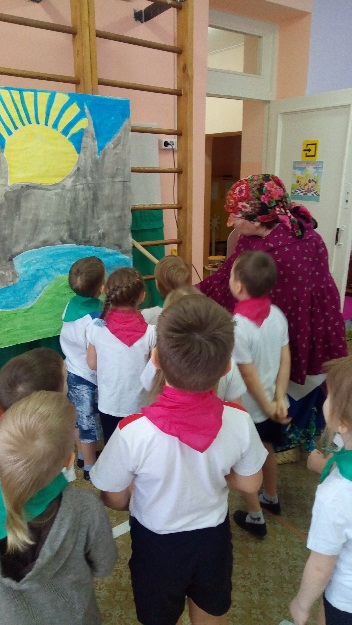 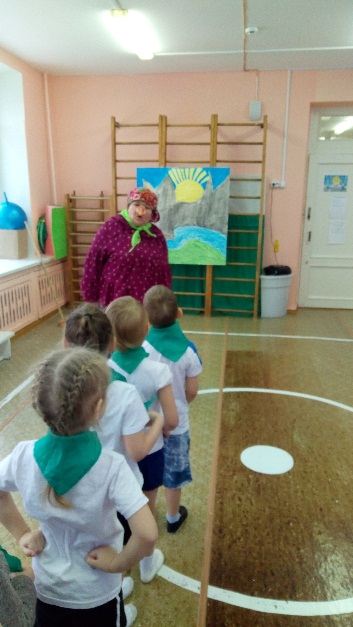 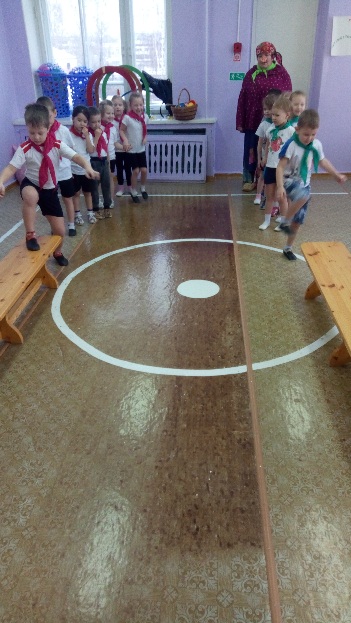 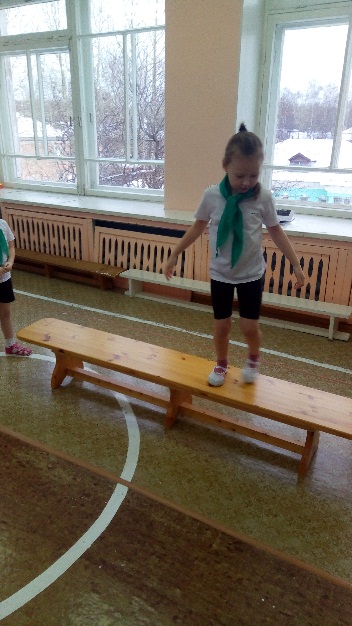 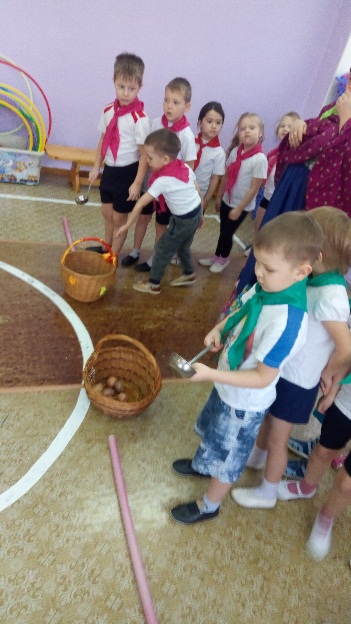 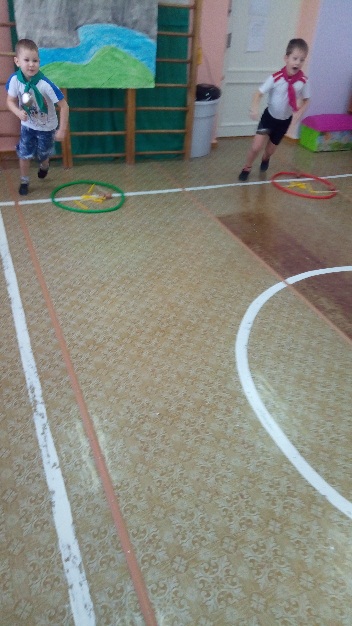 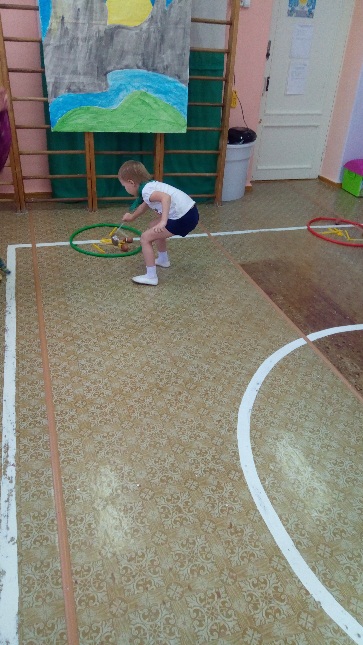 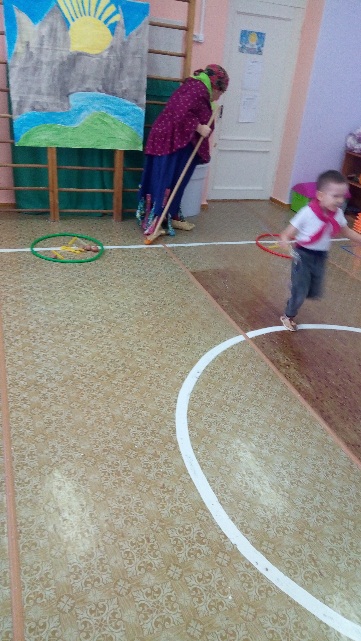 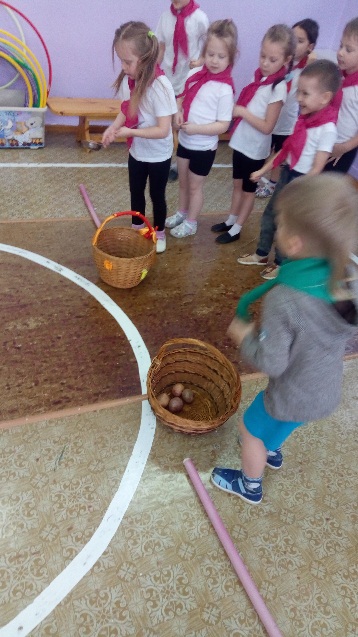 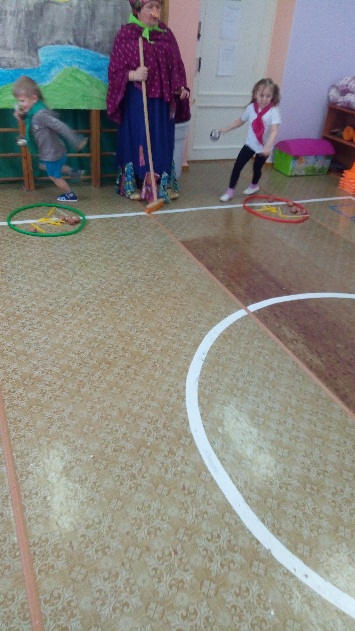 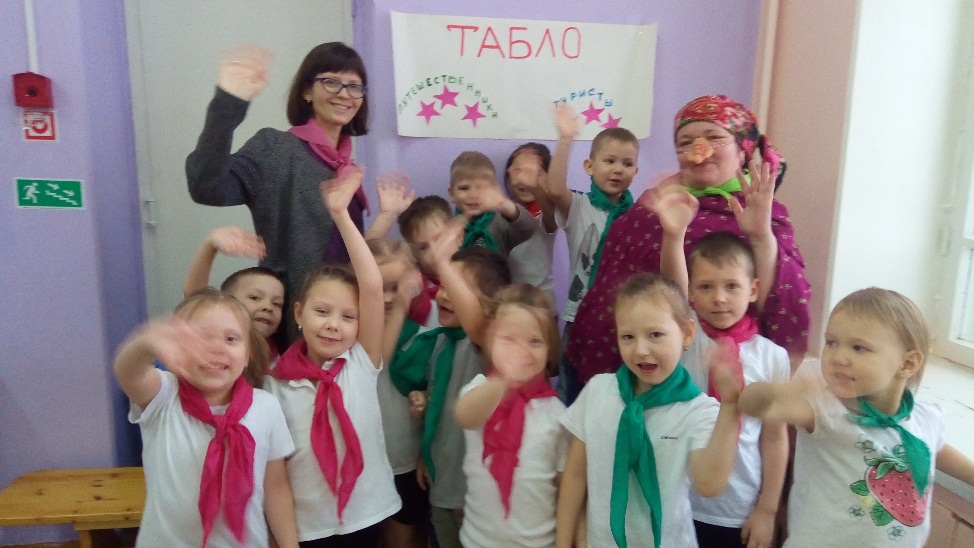 